Doktorská pohádkaV tomto pracovním listě děti navážou na video – Velká doktorská pohádka. Pracovní list obsahuje úkoly propojující témata z přírodovědy a vlastivědy. Je vhodné využít tabletů, smartphonů či počítačů k vyhledávání dalších informací. Pracovní list je vhodný pro 4.–5. třídu.Doktorská pohádka – kouzelník Magiáš__________________________________________________V doktorské pohádce učedník Vincek míchá lektvar. Představte si, že chcete umíchat lektvar zdraví. Jaké ingredience přidáte do kotlíku? Vepište jejich názvy do kotlíku.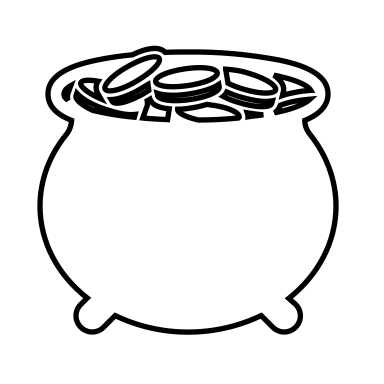 Magiášovi zaskočila švestka tak, že nemohl pořádně dýchat. Dokresli švestku do levého obrázku tam, kde si myslíš, že mu uvízla.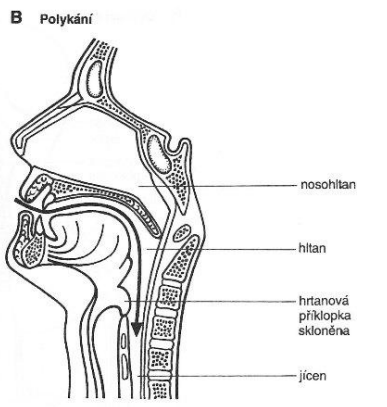                                   ¨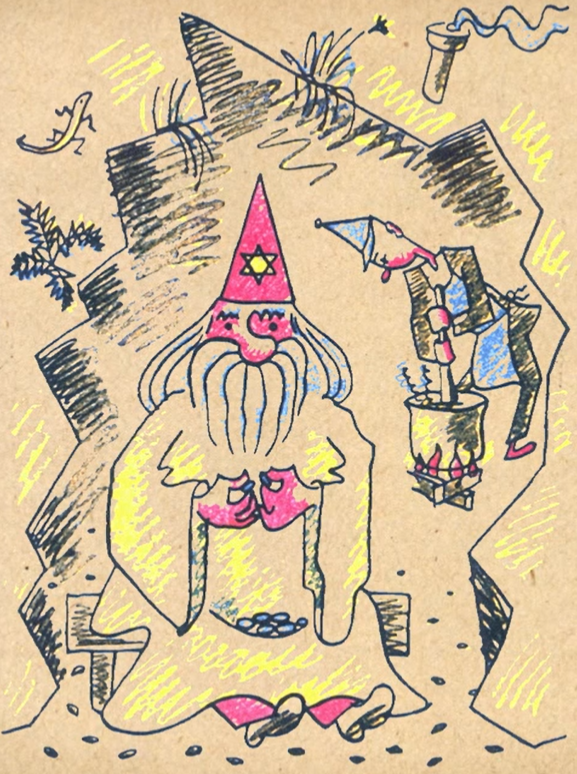 V pohádce Vincek objíždí na kole místní doktory. Podívejte se na obrázek mapy, kde je vyznačená správná trasa. Trasa by mu po cyklotrasách a silnici trvala téměř 2 hodiny a 15 minut. Vyhledejte na mapě Kostelec nad Orlicí a podívejte se, kolik by si Vincek zajel, kdyby jel nejprve do Kostelce nad Orlicí a teprve poté zpět do Červeného Kostelce. Odhadněte, kolik času by tím strávil navíc. Můžete využít například i online mapy.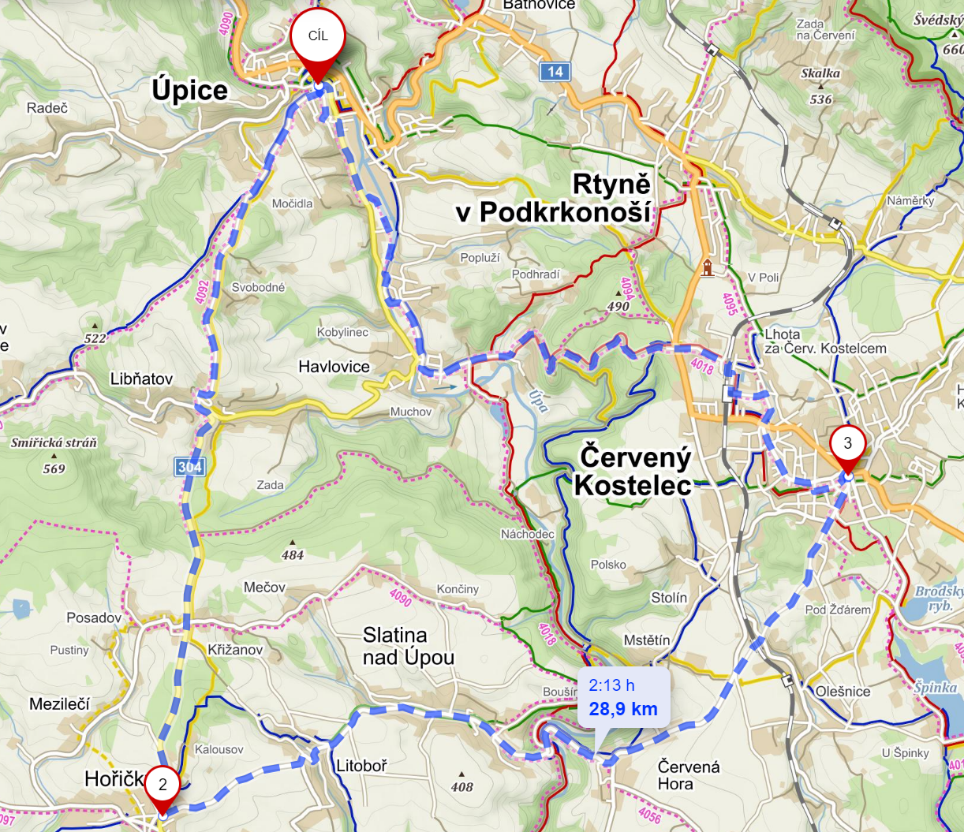 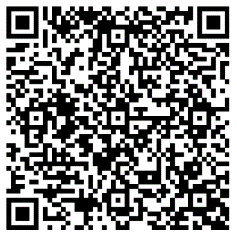 Vystřihněte rozházený text, sestavte jej a přečtěte si první stranu z Velké doktorské pohádky.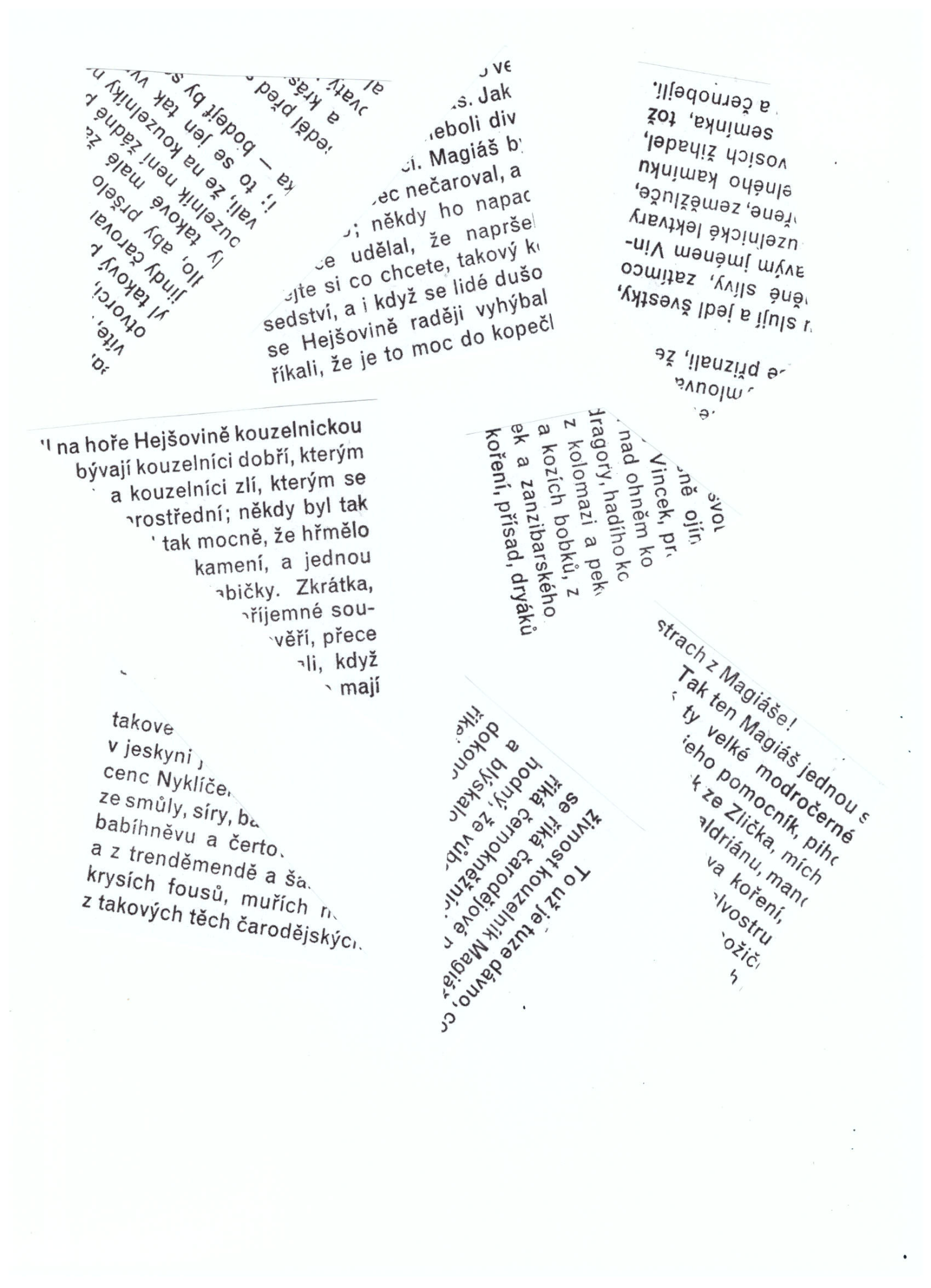 Co jsem se touto aktivitou naučil/a:………………………………………………………………………………………………………………………………………………………………………………………………………………………………………………………………………………………………………………………………………………………………………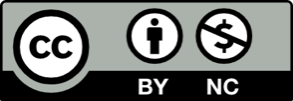 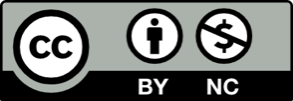 